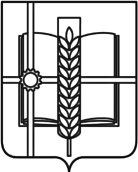 РОССИЙСКАЯ ФЕДЕРАЦИЯРОСТОВСКАЯ ОБЛАСТЬЗЕРНОГРАДСКИЙ РАЙОНМУНИЦИПАЛЬНОЕ ОБРАЗОВАНИЕ«Зерноградское городское поселение»АДМИНИСТРАЦИЯ ЗЕРНОГРАДСКОГО ГОРОДСКОГО ПОСЕЛЕНИЯПОСТАНОВЛЕНИЕот 29.02.2024 № 104  г. ЗерноградОб утверждении стоимости услуг по погребению,предоставляемых согласно гарантированному перечню услуг по погребению на территории Зерноградского городского поселенияВ соответствии с Федеральным законом от 06.10.2003 № 131-ФЗ «Об общих принципах организации местного самоуправления в Российской Федерации», Федеральным законом от 12.01.1996 № 8-ФЗ «О погребении и похоронном деле», Областным законом от 03.05.2005 № 303-ЗС «О предоставлении материальной помощи для погребения умерших за счет средств областного бюджета», Уставом муниципального образования «Зерноградское городское поселение», письмом Региональной службы по тарифам Ростовской области от 30.01.2024 № 40.1/214, Администрация Зерноградского городского поселения постановляет:                1. Утвердить стоимость услуг по погребению, предоставляемых согласно гарантированному перечню услуг по погребению на территории Зерноградского городского поселения, согласно приложению.            2. Признать утратившим силу постановление Администрации Зерноградского городского поселения от 06.03.2023 № 118 «Об утверждении стоимости услуг по погребению, предоставляемых согласно гарантированному перечню услуг по погребению, на территории Зерноградского городского поселения».3.  Опубликовать данное постановление в печатном средстве массовой информации Зерноградского городского поселения «Зерноград официальный» и разместить в информационно-телекоммуникационной сети «Интернет» на официальном сайте Администрации Зерноградского городского поселения.            4.  Настоящее постановление вступает в силу со дня его официального опубликования и распространяется на правоотношения, возникшие с 1 февраля 2024 года.5. Контроль за выполнением настоящего постановления возложить на заместителя главы Администрации Зерноградского городского поселения и финансово-экономический сектор Администрации  Зерноградского городского поселения. Заместитель главы Администрации  Зерноградского городского поселения                                    В.О. МалышеваПриложение                                                                    к постановлению Администрации                                                                  Зерноградского городского поселения                        от 29.02.2024 № 104  Прейскурант ценна гарантированный перечень услуг по погребению, действующий на территории Зерноградского городского поселения Зерноградского района*Компьютерная обработка документов не является основанием для взимания дополнительной платы с населения за эти услуги.Предоставление дополнительных услуг типа ламинирования документов, выдачи плана кладбища, и т.п. производится только с согласия клиента.Население в наглядной и доступной форме информируется:- о качественных характеристиках гарантированных услуг по погребению;- о прейскуранте цен на гарантированный перечень услуг по погребению;- об услугах по оформлению документов, необходимых для погребения, за которые плата не взимается;- о дополнительных услугах, предоставление которых осуществляется только после предварительного уведомления клиента о них и его согласии.**Затраты на оформление документов, необходимых для погребения, включаются в общехозяйственные расходы. Дополнительная плата за эти услуги не взимается.***Предварительная (не в назначенное время похорон) доставка гроба относится к дополнительной услуге.Примечание: Взимание платы за срочность при оказании услуг по погребению, учитывая их специфику и социальную значимость, не допускается.№ п/пНаименование услуги требования к качеству услугиЕдиницы измеренияЦена(руб.-коп)1. Погребение умерших, согласно гарантированному перечню (статья 9 Федерального закона от 12.01.1996 № 8-ФЗ «О погребении и похоронном деле», статья 2 Областного закона от 03.05.2005 № 303-ЗС «О  предоставлении материальной и иной помощи для погребения умерших за счет средств областного бюджета»)1. Погребение умерших, согласно гарантированному перечню (статья 9 Федерального закона от 12.01.1996 № 8-ФЗ «О погребении и похоронном деле», статья 2 Областного закона от 03.05.2005 № 303-ЗС «О  предоставлении материальной и иной помощи для погребения умерших за счет средств областного бюджета»)1. Погребение умерших, согласно гарантированному перечню (статья 9 Федерального закона от 12.01.1996 № 8-ФЗ «О погребении и похоронном деле», статья 2 Областного закона от 03.05.2005 № 303-ЗС «О  предоставлении материальной и иной помощи для погребения умерших за счет средств областного бюджета»)1. Погребение умерших, согласно гарантированному перечню (статья 9 Федерального закона от 12.01.1996 № 8-ФЗ «О погребении и похоронном деле», статья 2 Областного закона от 03.05.2005 № 303-ЗС «О  предоставлении материальной и иной помощи для погребения умерших за счет средств областного бюджета»)1.1.Оформление документов, необходимых для погребения умершего, в уполномоченной организации с целью: - регистрации захоронения умершего в книге установленной формы (ручная или компьютерная * обработка документов) с соответствующей отметкой на разбивочном чертеже квартала кладбища;- выдачи родственнику, ответственному за могилу, удостоверения о захоронении с указанием фамилии, имени, отчества захороненного, номера квартала, сектора, могилы и даты захоронения.- выдачи счет-заказа на похороны и получение платы за услуги;.1 оформление**1.2.Предоставление (изготовление) гроба:- гроб стандартный, строганный из пиломатериалов толщиной 25-32 мм, обитый внутри и снаружи тканью хлопчатобумажной, с ножками, с изголовьем из древесных опилок, крест ажурный. Размер 1,95*0,65*0,44 м1 гроб3014,621.3.  Доставка транспортного средства к месту нахождения умершего. Перевозка тела (останков) умершего к месту погребения автокатафалком ***Примечание: данная услуга не предусматривает перенос гроба с телом умершего работниками предприятия1 перевозка3079,861.4.Погребение умершего:Рытье могилы размером  2,3*1,0*1,5 м механизированным способом с последующей доработкой вручную. Забивка крышки гроба, установка его в могилу. Засыпка могилы вручную и устройство надмогильного холма, установка регистрационного знака1 погребение2275,72ИТОГО ИТОГО 1 погребение8370,202. Погребение умерших (погибших), не имеющих супруга, близких родственников, иных родственников либо законного представителя умершего (статья 12 Федерального закона от 12.01.1996 № 8-ФЗ «О погребении и похоронном деле», статья 4 Областного закона от 03.05.2005 № 303-ЗС «О  предоставлении материальной и иной помощи для погребения умерших за счет средств областного бюджета»)2. Погребение умерших (погибших), не имеющих супруга, близких родственников, иных родственников либо законного представителя умершего (статья 12 Федерального закона от 12.01.1996 № 8-ФЗ «О погребении и похоронном деле», статья 4 Областного закона от 03.05.2005 № 303-ЗС «О  предоставлении материальной и иной помощи для погребения умерших за счет средств областного бюджета»)2. Погребение умерших (погибших), не имеющих супруга, близких родственников, иных родственников либо законного представителя умершего (статья 12 Федерального закона от 12.01.1996 № 8-ФЗ «О погребении и похоронном деле», статья 4 Областного закона от 03.05.2005 № 303-ЗС «О  предоставлении материальной и иной помощи для погребения умерших за счет средств областного бюджета»)2. Погребение умерших (погибших), не имеющих супруга, близких родственников, иных родственников либо законного представителя умершего (статья 12 Федерального закона от 12.01.1996 № 8-ФЗ «О погребении и похоронном деле», статья 4 Областного закона от 03.05.2005 № 303-ЗС «О  предоставлении материальной и иной помощи для погребения умерших за счет средств областного бюджета»)2.1Оформление документов, необходимых для погребения2.2Предоставление (изготовление)  гроба:-гроб стандартный, строганный из пиломатериалов толщиной 25-32 мм, обитый внутри и снаружи тканью хлопчатобумажной, с ножками, без ручек, размером 1,95*0,65*0,44 м1 гроб2970,502.3Перевозка тела (останков) умершего к месту погребения автокатафалком.Примечание: данная услуга предусматривает перенос гроба с телом умершего работниками предприятия1 перевозка3079,862.4Погребение умершего:Рытье могилы размером  2,3*1,0*1,5 м механизированным способом с последующей доработкой вручную. Забивка крышки гроба, установка его в могилу и захоронение, установка регистрационного знака1 погребение2275,72ИТОГОИТОГО1 погребение8326,08